1. Наименование инвестиционного проектаМногопрофильный медицинский центр с жилыми апартаментами для сотрудников и пациентов, г. Нижний Тагил2. Инициатор проектаООО «Госпиталь Восстановительных технологий»3. Цель проектаa)	Оказание высокотехнологичной медицинской помощи в области решения ортопедических и вертебрологических проблем с использованием самых современных методов и инновационных подходов лечения (60-65% объема медицинских услуг) для жителей Уральского и других регионов РФ;b)	оказание специализированной, в том числе высокотехнологичной, медицинской помощи в лечении наиболее распространённых в регионе заболеваний (35-40% объема медицинских услуг);c)	создание под «одной крышей» законченной цепочки лечебно-восстановительного процесса, начиная от диагностики, консервативного или оперативного лечения, включая все этапы реабилитационных процессов (включая санаторно-курортное лечение).4. Объем инвестицийОбщий объем инвестиций: 5 919,00 млн. руб. в т.ч.:региональный бюджет - 1 200,00 млн. руб.;внебюджетные средства – 3 748,01 млн. руб.;потребность в инвестициях – 971 млн. руб.5. Собственные средства3 748,01 млн. руб.6. Потребность  в инвестициях971 млн. руб.7. Контактное лицо по проекту (Ф.И.О., должность, тел., эл. почта)Юсупова М.О., начальник финансово-экономического отдела (тел.42 99 03, доб. 6332), office@vt-clinic.ru8. Основные характеристики проекта:Проект реализуется в форме государственно-частного партнерства в соответствии с установками Президента и Председателя Правительства РФ на развитие высокотехнологичной медицинской помощи и эффективной реабилитации, обеспечения  её доступности для всех слоев населения и устранения отставания РФ по числу эндопротезирований, по которым сегодня РФ в 4-6 раз отстает от стран Западной Европы и США.Проект реализуется в соответствии с документами стратегического планирования и развития медицинской отрасли на ближайшую перспективу:Послания Президента РФ Федеральному собранию от 12.12.2013;Распоряжение №294 от 15.04.2014 председателя Правительства РФ по реализации государственной программы РФ «Развитие здравоохранения»Проект направлен на реализацию  следующих приоритетных направлений развития медицинской отрасли на ближайшие годы:Повышение доступности оказания медицинских услуг для жителей городов, где отсутствуют федеральные центры высокотехнологичной помощи;Развитие системы профилактики и ранней диагностики;Увеличение объемов оказания высокотехнологичных услуг в течение 3 лет в 1,5 раза;Увеличение охвата реабилитационной медицинской помощью пациентов с 1,9% в 2012 г. до не менее 25% в 2020 г. от числа нуждающихся;Развитие медицинской инфраструктуры в рамках различных моделей государственно-частного партнерства.Уральский клинический лечебно-реабилитационный центр спроектирован как многофункциональный с профильными направлениями ортопедия, патологии малого таза, патологии сердечно сосудистой системы, вертебрология и соответствует следующим приоритетам государственной программы РФ «Развития здравоохранения»:Профилактика заболеваний и формирование здорового образа жизни. Развитие первичной медико–санитарной помощи (Подпрограмма 1) – в форме амбулаторно-поликлинического звена с направлениями специализированных консультаций по наиболее востребованным в регионе направлениям;Совершенствование оказания специализированной, высокотехнологичной  медицинской помощи в области травматологии, ортопедии и эндопротезирования (Подпрограмма 2) – в форме эндопротезирования крупных суставов и вертебрологии в форме декомпрессивно-стабилизирующих операциях на позвоночнике;Развитие и внедрение инновационных методов диагностики и лечения (Подпрограмма 3) – в форме мощного диагностического корпуса с лабораторной, лучевой, функциональной и эндоскопической диагностики на самом современном оборудовании;Развитие медицинской реабилитации и санаторно-курортного лечения, в том числе детям (Подпрограмма 5) – в форме реализации законченного цикла лечебно-восстановительного процесса с 1, 2 и 3-им этапами реабилитации и возможностями консервативного лечения8.1. Ожидаемые результаты проекта Реализация данного проекта предполагает создание около 900 новых рабочих мест и способствует улучшению социальной обстановки в регионе путем решения социально-значимых задач по улучшению качества медицинских услуг и повышению доступности оказания высокотехнологичной медицинской помощи.Проектные мощности, технологические решения и современное оборудование Медицинского Центра предполагают возможность участия Центра в конкурсах на оказание медицинских услуг в рамках различных социальных программ, квот Федерального бюджета (пока не доступны в силу отсутствия распределения необходимых квот Министерством здравоохранения РФ, несмотря на обращения Губернатора Свердловской Области, членов Совета Федерации, депутатов Законодательного собрания Свердловской области, депутатов Государственной Думы), квот регионального бюджета, программах ОМС в области специализированной, в т.ч. высокотехнологичной медицинской помощи.Плановый объем медицинских услугМощности Центра (количество услуг в год):Операции по профилю ортопедии и вертебрологии (эндопротезирование, остеосинтез и операции на позвоночнике)	4 500	операций;Операции по профилю хирургии органов малого таза	2 200	операций;Операции по профилю хирургии ЛОР-органов	800	операций;Амбулаторные посещения	168 000	посещений;Стоматологические услуги	35 300	посещений;Услуги диагностики, в том числе лучевой, функциональной,  лабораторной, эндоскопической 254 800	исследований;Реабилитация:•	1-ый этап	5 600 чел. (фактическая мощность);•	2-ой этап 	4 500 чел. (после окончания 2-ой очереди строительства);•	3-ий этап 	4 500 чел. (после окончания 2-ой очереди строительства);•	Консервативное лечение 	до 16 000 чел. (после окончания 2-ой очереди строительства)Итоги работы за два года от начала деятельностиНачиная с открытия Центра в сентябре 2014 г. и по сентябрь 2016г., выполнено 9 990 операций, в т.ч. 6 124 по профилю ортопедия и вертебрология; по профильным направлениям – хирургия органов малого таза по гинекологии, урологии, проктологии с применением малоинвазивных технологий, а также операции на ЛОР-органах – 3 858 операций; проведено более 109 000 поликлинических  приемов; выполнено более 252 000 диагностических процедур различного типа (лучевая, функциональная, лабораторная, эндоскопическая).Штат медицинского центра составляет 356 человек:Врачи	                                                    –   72 чел.Средний медицинский персонал	     – 166 чел.Младший медицинский персонал       –   71 чел.Прочие	                                         –   47 чел.Создан уникальный коллектив инструкторов-реабилитологов (15 специалистов), имеющих первичное медицинское образование и вторичное спортивное, которые активно участвуют в проведении 1 и 2-ого этапов реабилитации с использованием всех видов кинезитерапии.Справка о выполнении Территориальной программы гос.гарантий по оказанию высокотехнологичной медицинской помощи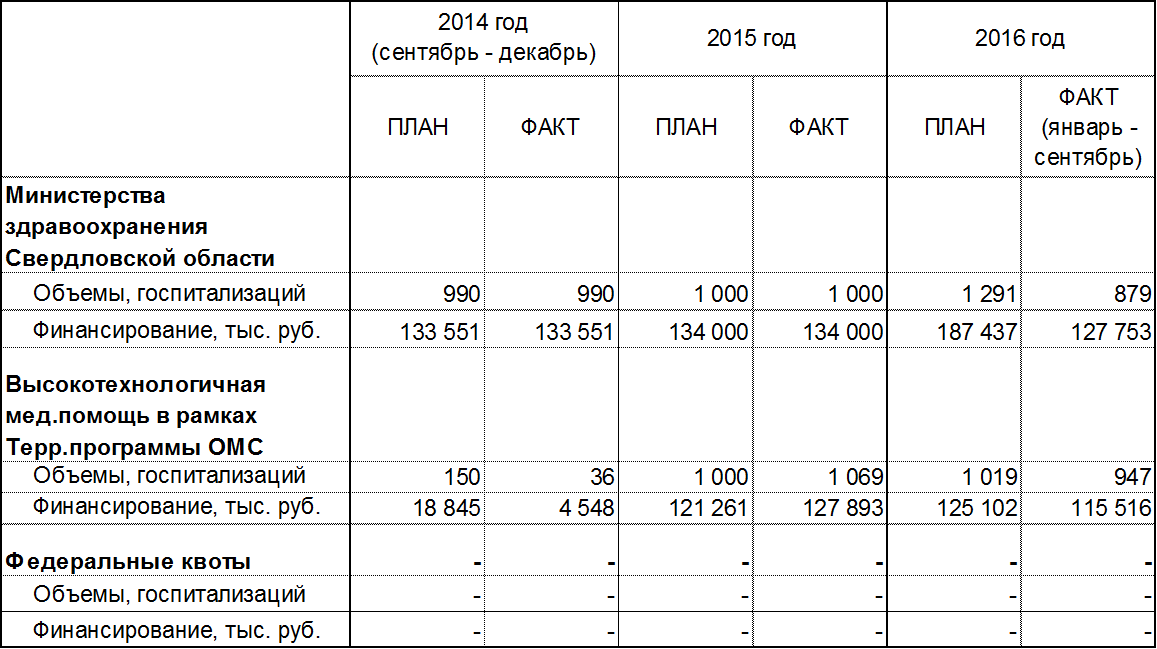 Общая справка об итогах работы Медицинского центра с начала деятельности (сентябрь 2014г. – сентябрь 2016)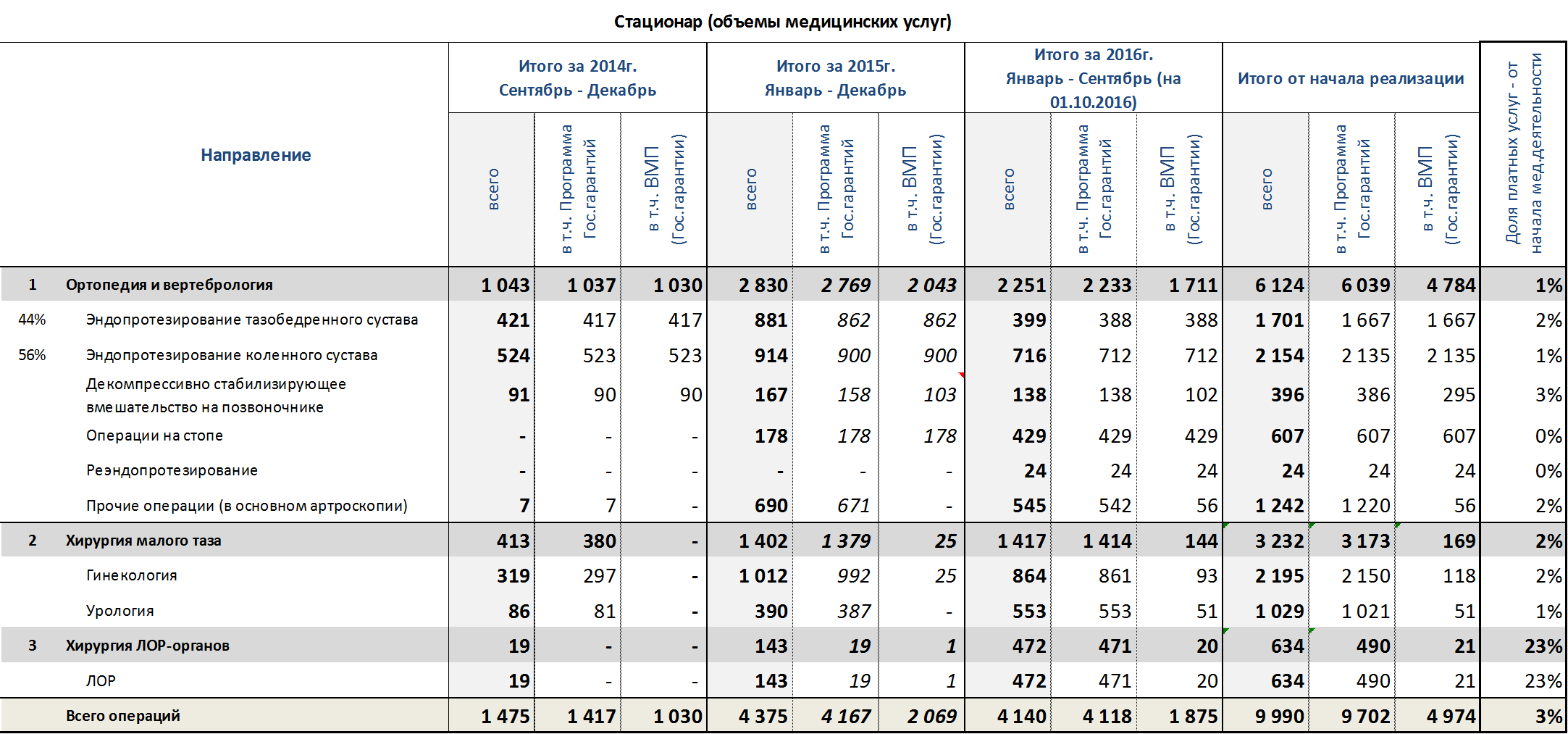 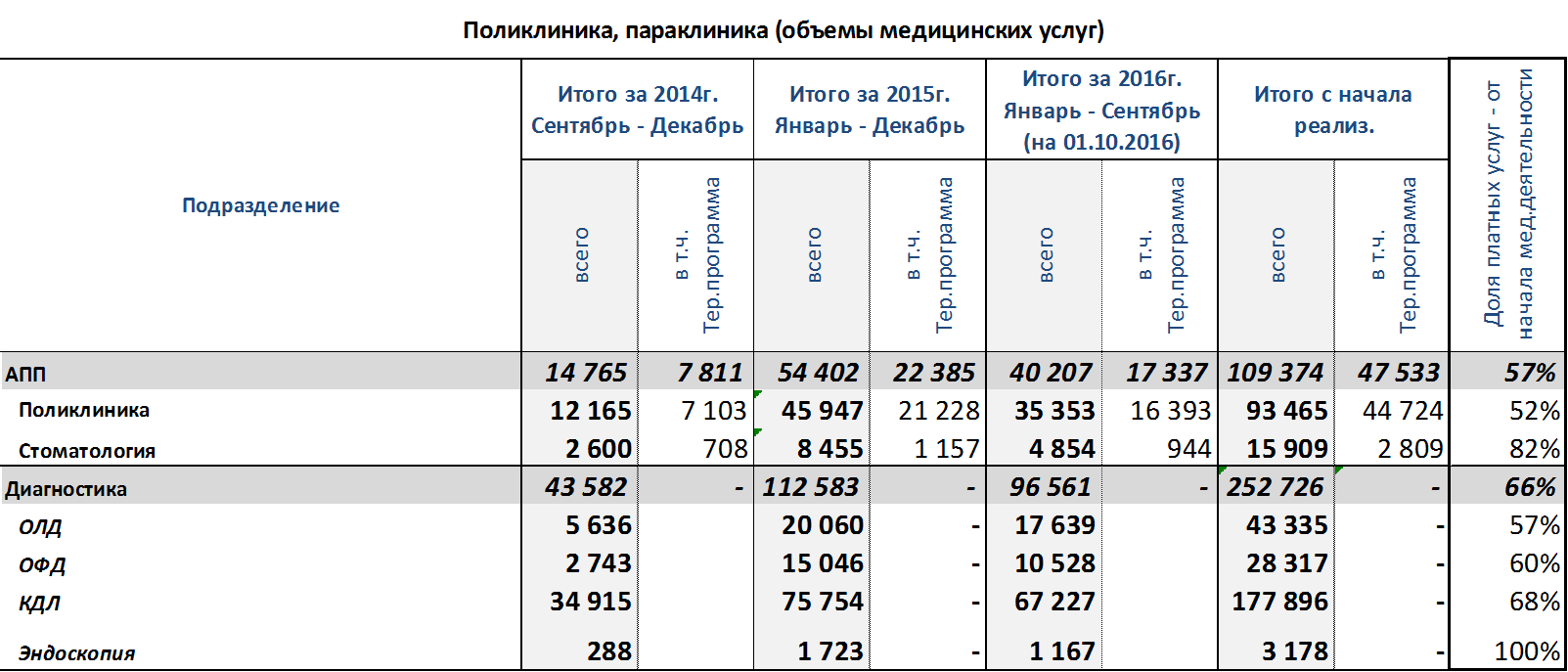 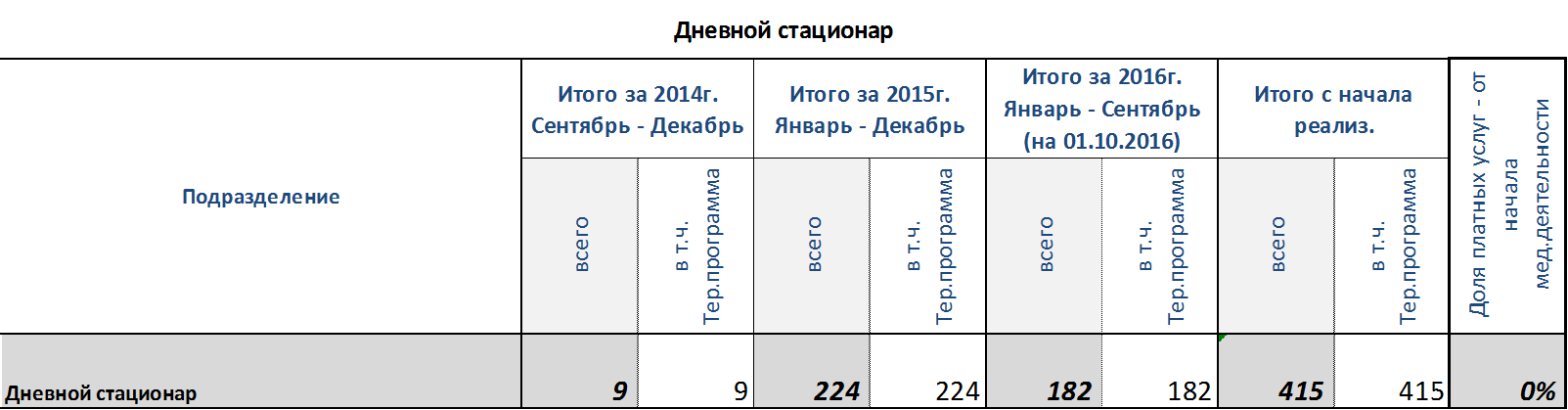 8.2. МестоположениеСвердловская область, г. Нижний Тагил, пр. Уральский, 558.3. Срок реализации Проект реализуется в две очередиНачало строительства	– февраль 2012 г.Начало деятельности(1-ая очередь строительства) 	– сентябрь 2014 г.Завершение строительства(2-ая очередь строительства) 	– 2017 г. (при наличии доступных источников финансирования8.4. Текущий статус проектаПеречень и стоимость проведенных работ в разрезе объектов:Медицинский центр	 - 3274 млн руб.Жилые апартаменты для персонала     - 217 млн руб.2-й  стационар	- 122 млн руб.Газовая котельная                                  - 23 млн руб.Энергоцентр	                                          - 187 млн руб.Инженерные сети	                              - 124 млн руб.Подготовительные работы	                  - 59 млн руб.Расходы к открытию	                  - 253,41 млн руб.3-й стационар	                              - 84 млн руб.Кафе	                                                      - 54 млн руб.Корпус 6	                                           - 213 млн руб.Текущие расходы на содержание	        - 136 млн руб.Прочие затраты                       	        - 202,41 млн руб._________________________________________________ИТОГО: 	                                  - 4 948,82 млн руб.8.5. Конкурентные преимуществаПо операционной мощности Центр не уступает специализированным центрам федерального значения близкого профиля (Смоленск, Барнаул, Чебоксары), а по реабилитационным возможностям, заложенным в проекте, значительно их превосходит.В период с 2014г. по 2016г. ООО «УКЛРЦ» способствовало реализации территориальных программ государственных гарантий бесплатного оказания гражданам медицинской помощи (в части  эндопротезировании тазобедренных суставов) следующих регионов: Челябинская область, Пермский край, Ямало-Ненецкий автономный округ, республика Башкортостан, республика Крым, Ханты-мансийский автономный округ.С 2017 г. ООО «УКЛРЦ» включено в  реестр  медицинских организаций,  осуществляющих  деятельность  в  сфере обязательного медицинского страхования в следующих регионах: Архангельская область, республика Башкортостан, Красноярский край, республика Крым, Омская область, Приморский край, Якутия (Республика Саха), Томская область, Тюменская область, Ульяновская область, Хабаровский край, Челябинская область, Севастополь.8.6. Срок окупаемости